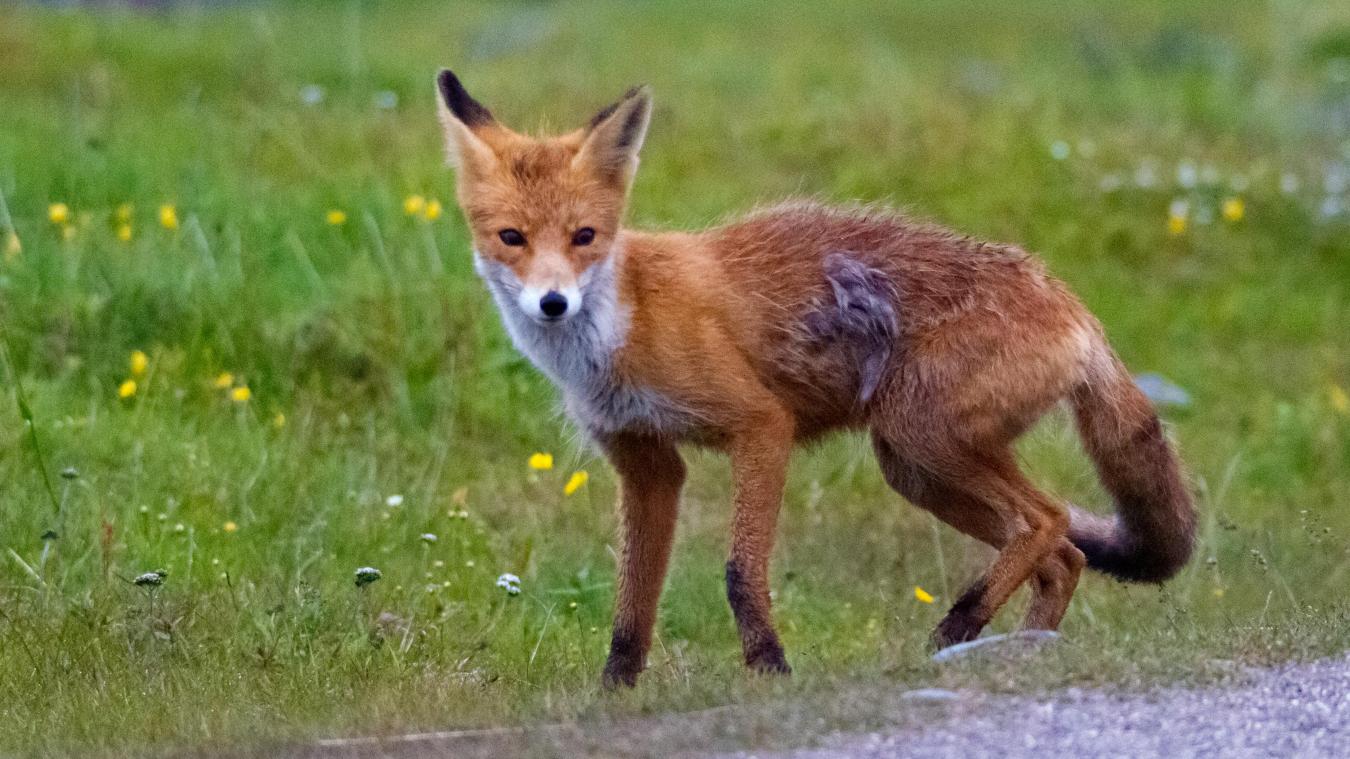 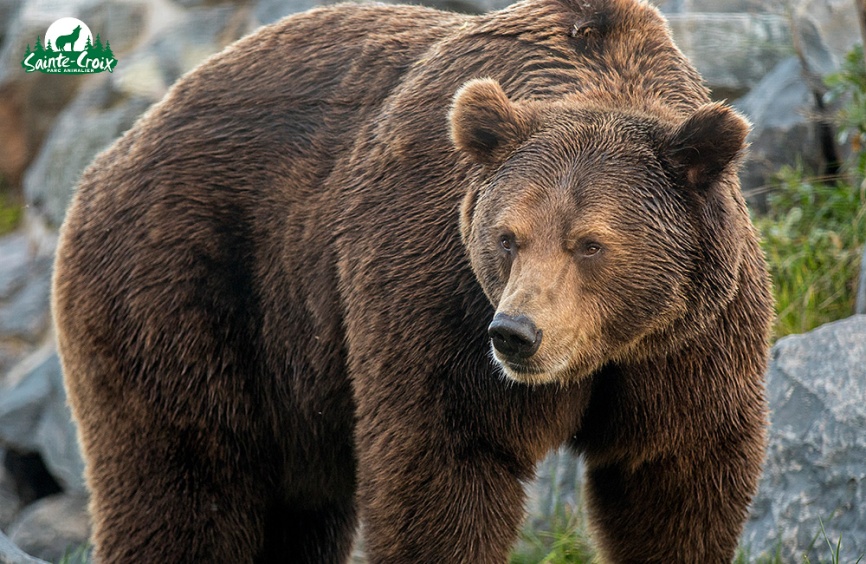 renardours brun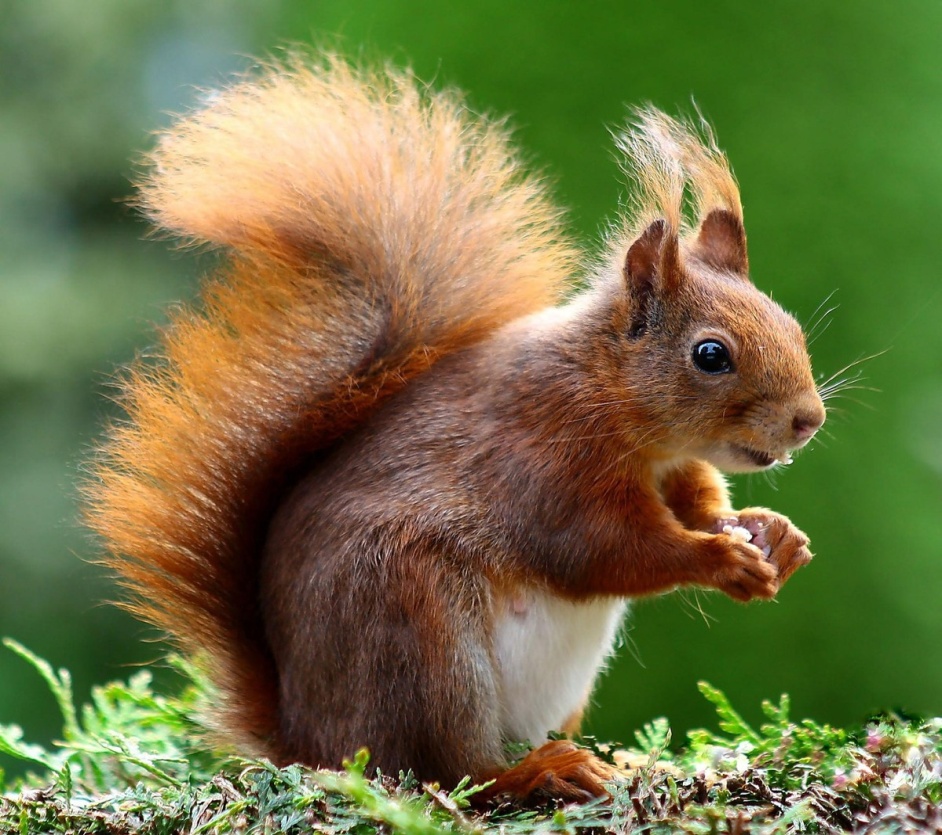 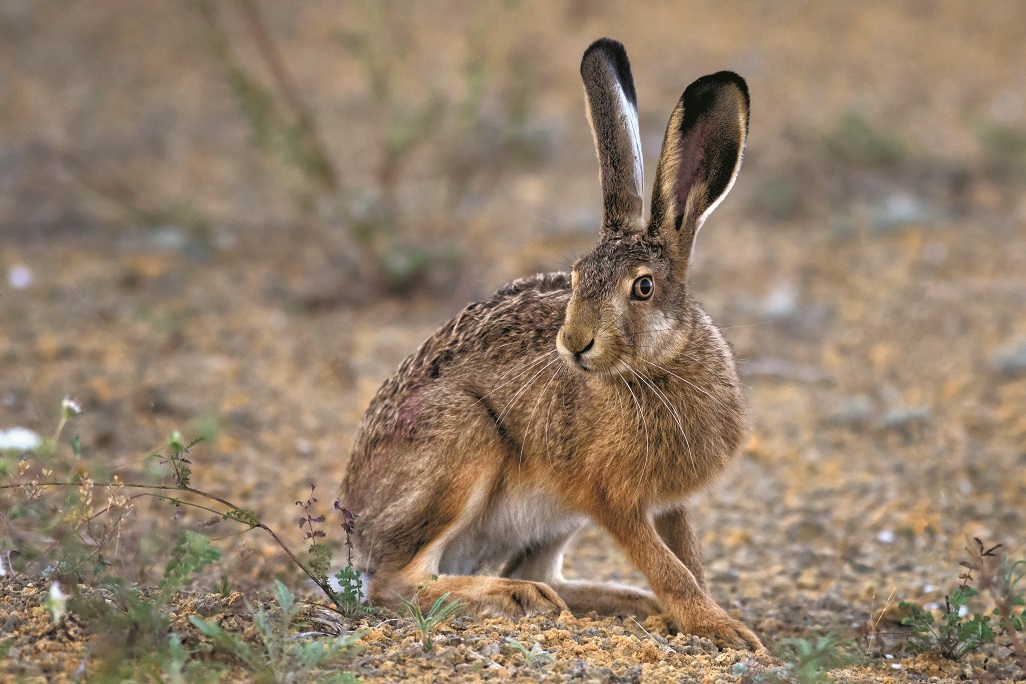 écureuillièvre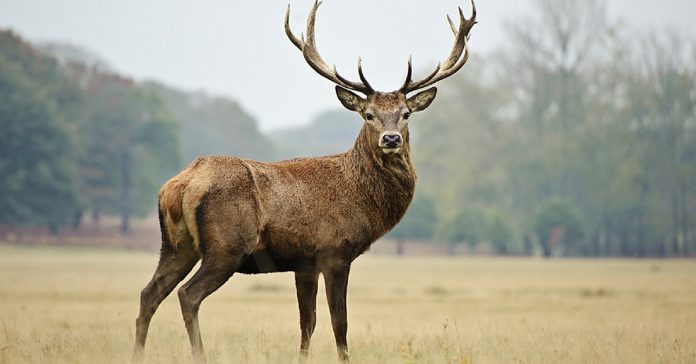 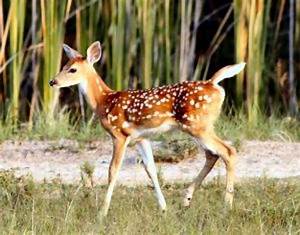 cerffaon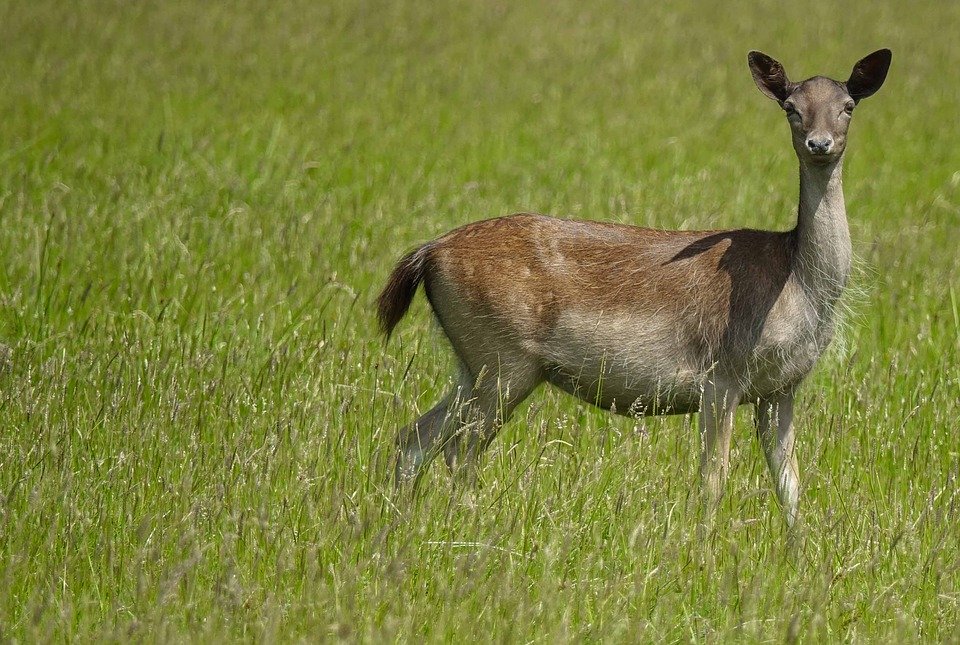 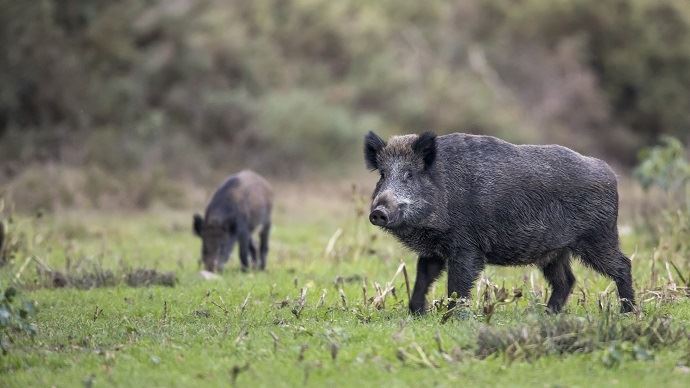 bichesanglier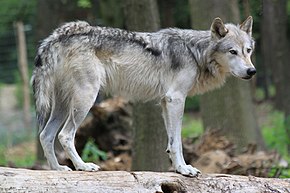 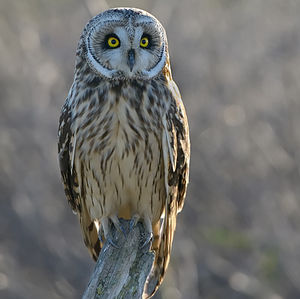 louphibou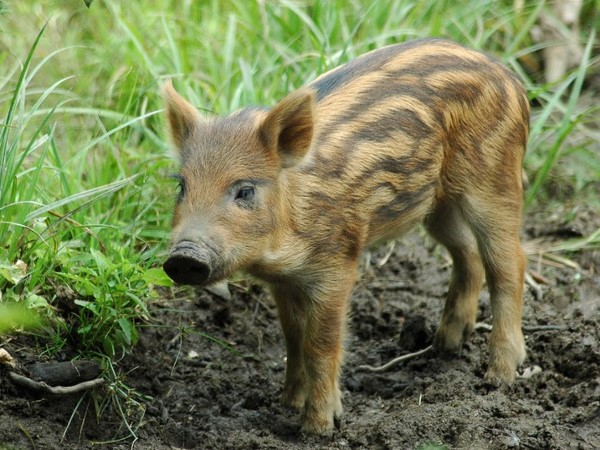 marcassin